SUPPLEMENTARY GAZETTE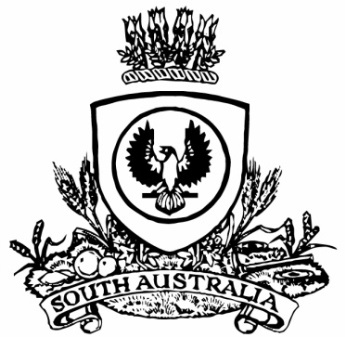 THE SOUTH AUSTRALIANGOVERNMENT GAZETTEPublished by AuthorityAdelaide, Tuesday, 23 November 2021ContentsGovernor’s InstrumentsAppointments	4120Governor’s Acceptance Notifications	4120Proclamation—Administrative Arrangements (Conferral of Ministerial Functions and Powers) Proclamation 2021	4121Governor’s InstrumentsAppointmentsDepartment of the Premier and CabinetAdelaide, 23 November 2021Her Excellency the Governor in Executive Council has revoked the appointment of Carolyn Laura Power MP, as Parliamentary Secretary to the Deputy Premier, effective from 23 November 2021, pursuant to Section 67A of the Constitution Act 1934 and the Acts Interpretation Act 1915.By command,Steven Spence MarshallPremierDPC21/101CSDepartment of the Premier and CabinetAdelaide, 23 November 2021Her Excellency the Governor in Executive Council has been pleased to appoint Carolyn Laura Power MP, as Parliamentary Secretary to the Premier, effective from 23 November 2021, pursuant to Section 67A of the Constitution Act 1934.By command,Steven Spence MarshallPremierDPC21/101CSGovernor’s Acceptance Notifications23 November 2021Her Excellency the Governor has accepted the following resignations –The Honourable VICKIE ANN CHAPMAN, MPDeputy PremierMinister for Planning and Local GovernmentBy Command,Hugh BorrowmanOfficial Secretary23 November 2021Her Excellency the Governor has been pleased to make the following appointments –The Honourable DANIEL CORNELIS VAN HOLST PELLEKAAN, MPDeputy PremierMr JOSHUA BADEN TEAGUE, MPMinister for Planning and Local GovernmentBy Command,Hugh BorrowmanOfficial SecretaryProclamationSouth AustraliaAdministrative Arrangements (Conferral of Ministerial Functions and Powers) Proclamation 2021under section 6 of the Administrative Arrangements Act 19941—Short titleThis proclamation may be cited as the Administrative Arrangements (Conferral of Ministerial Functions and Powers) Proclamation 2021.2—CommencementThis proclamation comes into operation on the day on which it is made.3—Conferral of ministerial functions and powersThe ministerial functions and powers of the Attorney-General are conferred on the Minister for Planning and Local Government.Made by the Governorwith the advice and consent of the Executive Councilon 23 November 2021All instruments appearing in this gazette are to be considered official, and obeyed as suchPrinted and published weekly by authority of S. Smith, Government Printer, South Australia$8.00 per issue (plus postage), $402.00 per annual subscription—GST inclusiveOnline publications: www.governmentgazette.sa.gov.au 